 «Всемирный день паллиативной и хосписной помощи»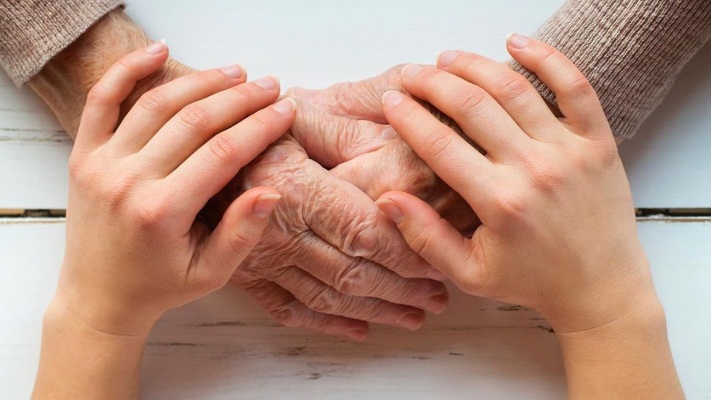 «Слова имеют силу и могут, как уничтожать, так и исцелять. Правильные и добрые слова могут изменить наш мир».           Будда      Всемирный День паллиативной и хосписной помощи проводится ежегодно во вторую субботу октября.Паллиативная помощь – это право человека на достойную жизнь до конца: без боли, страха и одиночества. Это день сострадания и понимания важности поддержки неизлечимо больным людям, не только медицинской, но и социальной, психологической и духовной.Получить паллиативную помощь можно:стационарно;в дневном стационаре;на дому.В зависимости от тяжести состояния пациента врачом определяется способ помощи.Принципы паллиативной помощи:доступность (возможность получить необходимую помощь своевременно и качественно);бескорыстность;милосердие;беспрерывность;психологическая поддержка и помощь;индивидуальный подход;принятие здорового отношения к смерти.Хоспис является одной из форм паллиативной помощи. Это специализированное медицинское учреждение, в котором осуществляется уход за неизлечимо больными людьми в конце жизни.Общение с пациентами в хосписе выстраивается в двух направлениях:вербальном (словесное общение);невербальном (интонация, взгляд, жесты, поза).         Максимальная результативность паллиативной помощи достигается при своевременном обращении к ней на соответствующих этапах болезни.Как получить паллиативную помощь:обратиться к своему лечащему врачу;взять медицинское заключение о наличии медицинских показаний для оказания данной медпомощи от врачебной комиссии;узнать способ получения помощи, предназначенный в вашей ситуации (дома, на дневном стационаре, стационарно);обратиться в учреждение, предоставляющее такую помощь.